Vancouver Artillery Association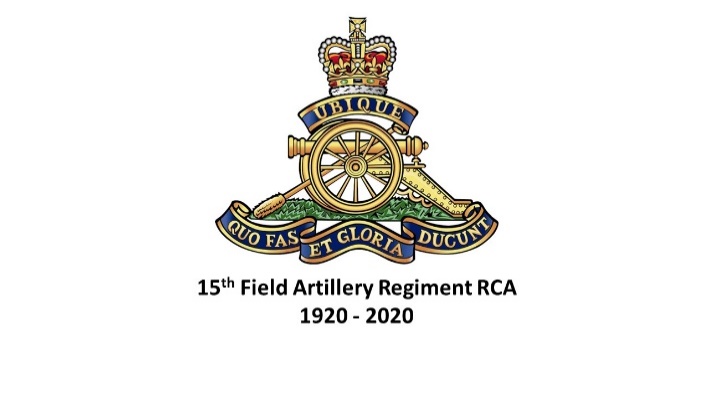 Virtual Candle Light Dinner23 May 20201700 for 1730Music recorded by the Band of the 15th Field Artillery Regiment RCAA regiment is more than a mere organization; it is in truth a family, with its ancestors and descendants, its pride and its possessions, and through all its vicissitudes, a strong sense of community and continuity – Field Marshal Earl Wavell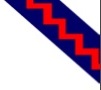 Menu Chez ?SoupSaladWineMain CourseVegetablesWineDessertPortCheeseCoffeeToastsThe QueenCanadaThe Royal Regiment of Canadian ArtilleryThe Regimental Family